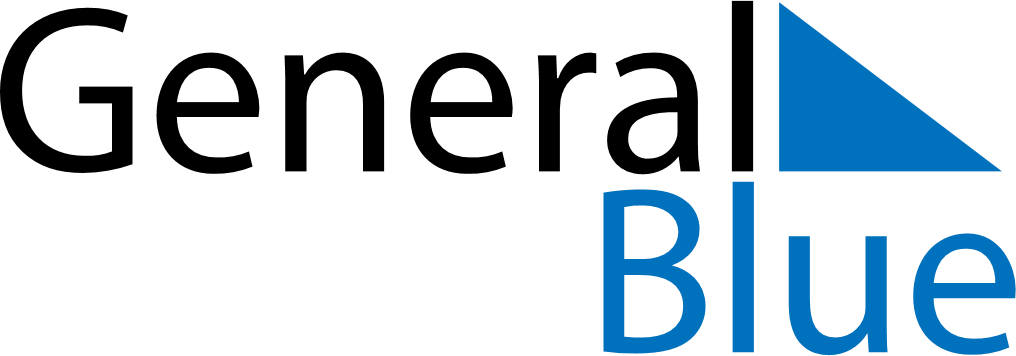 February 2021February 2021February 2021February 2021SerbiaSerbiaSerbiaSundayMondayTuesdayWednesdayThursdayFridayFridaySaturday123455678910111212131415161718191920Statehood DayStatehood Day212223242526262728